Bowen Therapy Conference 16-18 August 2024
Adelaide Hills Convention Centre, Hahndorf, SA 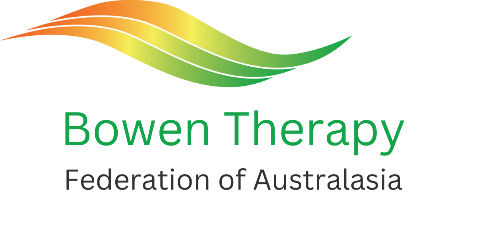 REGISTRATION FORMFULL PAYMENT MUST BE RECEIVED WITH THE SUBMISSION OF THE REGISTRATION FORM.PAYMENT DETAILS FIRST NAME:SURNAME:ADDRESS:STATE:                             POSTCODE:EMAIL:PHONE:DO YOU HAVE ANY DIETARY REQUIREMENTS? Y / N (Please provide details)DO YOU HAVE ANY DIETARY REQUIREMENTS? Y / N (Please provide details)COSTQTYTOTALEarly Bird registration (must be paid by Thursday 20th June 2024)$450Full price registration (for payments made after 20th June 2024)*** Please note: After Friday 19th July 2024, no further registration payments will be accepted ***$495Single day conference fee (one day only) SATURDAY 17th or   SUNDAY 18h August (tick one box only)
Includes morning, afternoon tea & lunch. Does not include dinner. 
Please note: the AGM will take place on Sat 17th August at 3:30pm.$210‘Plus One’ Ticket for Saturday Night Gala Dinner Dinner Partner’s Name:$75Direct bank transfer
BTFA bank details:Acc. name: BTFA
BSB: 033-059 
Acc No: 215007

Please advise us of your payment ref. number.Cash deposit
At any Westpac bank. Please include your surname as reference.
Please attach payment receipt to the registration form when emailing or posting.Cheque / Money Order
Made payable to: Bowen Therapists Federation of AustraliaYour cheque must accompany your registration form.By Post / Email
Send completed registration form to: 
BTFA
PO Box 72
Kilkenny  SA  5009
or via email to: btfa-office@bowen.asn.au